МУНИЦИПАЛЬНОЕ БЮДЖЕТНОЕ ОБЩЕОБРАЗОВАТЕЛЬНОЕ УЧРЕЖДЕНИЕ
ТУРИЛОВСКАЯ  СРЕДНЯЯ ОБЩЕОБРАЗОВАТЕЛЬНАЯ ШКОЛА         Рассмотрено                                                                             УтверждаюПедагогическим советом                                                    Приказ № 72 от 30.08.2016г.протокол №1 от 30.08.2016г.                                             Директор                                      председатель    педсовета                                                   МБОУ Туриловская СОШ_______ И.П. Овчаренко                                                      _______ И.П.ОвчаренкоОСНОВНАЯ Образовательная программа основного общего и среднего общего образования  на  2016-2017 учебный годСодержание1.Раздел I. Введение……………………………………………………………………..…….2-52. Раздел II.
2.1  Информационная справка о школе………………………………………………………5-6
2.2  Характеристика кадрового состава………………………………………………………6-7
2.3  Материально-техническое и учебно-методическое оснащение……………………...…..73. Раздел III.
3.1  Аналитическое обоснование программы…………………………………………...……..8
3.2  Обученность учащихся………………………………………………………………….9-11
3.3  Социальный состав учащихся…………………………………………………………11-12
3.4  Внешние связи школы……………………………………………………………………..124.Раздел IV. Приоритетные направления в работе школы, цели, средства……………..13-155. Раздел V. Учебный план……………………………………………………………..…..15-206. Раздел VI. Рабочие программы учебных предметов………………………………………207. Раздел VII. Программно - методическое обеспечение…………………………………….208. Раздел VIII. Особенности организации образовательного процесса…………………21-239. Раздел IX. Система дополнительного образования, внеклассной и внеурочной деятельности учащихся………………………………………………………………….….23-2510. Раздел  X. Система промежуточной аттестации………………………………...……25-2711. Раздел  XI.  Управление реализацией программы…………………………...……….27-29
11.1  Структура управления.
11.2  Система ВШК.12. Раздел  XII. Заключение …………………..29-30Раздел I. 

Введение.Данная образовательная программа основной и средней школы разработана в соответствии с требованиями БУП-2004, с учётом рекомендаций Примерной основной образовательной программы, особенностей образовательного учреждения, образовательных потребностей и запросов обучающихся и их родителей.     Назначение настоящей образовательной программы - организовать взаимодействие между компонентами учебного плана, учебными программами, этапами изучения предметов, ступенями образования. Педагогический коллектив выявил общую, значимую для обучающихся научно-педагогическую проблему и предусмотрел ее комплексное решение на занятиях по различным дисциплинам. Такой проблемой для нашей школы является реализация личностно-ориентированного подхода с целью создания условий для формирования личности, обладающей толерантностью, высоким культурным (и поликультурным) цензом, способной к саморазвитию, к успешной социализации и самоопределению в отношении будущей  профессии.    Такая миссия осуществляется педагогическим коллективом в рамках работы на базе школы, а также на этапах предпрофильного обучения. Работа проводится в тесном сотрудничестве с Домом культуры, сельской библиотекой. Важная роль в образовательном пространстве школы отводится внеурочному времени.Стратегическая цель образовательной программы школы - установить предметное и надпредметное содержание образования в школе, развитие личностных способностей ребенка, становление его способности быть полноценной, социально активной, конкурентоспособной личностью, обладающей набором ключевых компетенций.Образовательные цели:выполнить государственный заказ на достижение учащимися уровня знаний, предписанного Государственными образовательными стандартами;сформировать целостную систему универсальных знаний, умений и навыков, имеющих надпредметный характер и обеспечивающих успешность интегративной  по содержанию деятельности;постоянно повышать качество и уровень образования учащихся.Социально-ориентированные цели:формировать высокий уровень мотивации и технологической готовности учащихся к выполнению исследований в своей деятельности, требующих использования знаний и умений из разных предметных областей;создать условия для приобретения школьниками опыта самостоятельного разрешения проблем в процессе образования на основе использования собственного и социального опыта;Координирующие цели:обеспечить целенаправленность, системность и единство деятельности всего педагогического коллектива в сфере содержания образования;установить связь «предметных» целей (зафиксированных в образовательных стандартах по предметам) с общими целями школьного образования;обеспечить единство образовательного процесса в школе как в области интеллектуального, так и нравственно-личностного развития ребенка, как в учебной, так и внеучебной деятельности, как в школе, так и в семье.Предлагаемая система педагогических целей напрямую способствует выполнению одной из главных задач школы - обновлению структуры и содержания образования, развитию практической направленности образовательных программ, а также миссии школы - ориентации содержания образования на приобретение учащимися основных компетенций, особенно навыков самоопределения и социализации,  в предметных и надпредметных образовательных областях.Концептуальные основы работы основной и средней  школы.        В современной общественно-экономической и социокультурной ситуации особая роль среди педагогических систем общего образования принадлежит основной и средней школе, обеспечивающей процесс обучения, воспитания и развития детей и подростков в возрасте от 12 до 17 лет.     Изменения в российском обществе вызвали изменения и в социальном заказе общества к образовательным учреждениям. В условиях кардинальных реформ, происходящих в обществе, образование ставит задачи становления и развития личности, формирование ценностных ориентаций личности, гражданско-патриотического воспитания личности, сохранения и укрепления физического и нравственного здоровья личности. Таким образом, образование тем самым превращается в действенный фактор развития общества.     Деятельность школы, ее характер и общие направления развития определяются, в первую очередь, ФЗ-№ 273 «Об образовании в РФ», региональной программой модернизации образования, Типовым положением об образовательном учреждении в Российской Федерации, Национальной доктриной образования в Российской Федерации, основными направлениями социально-экономической политики Правительства Российской Федерации на долгосрочную перспективу.      В документах заложены основные принципы обновления системы образования в обществе, определены стратегические цели развития системы образования, определена государственная политика по обновлению содержания образования.        Так, ФЗ «Об образовании в РФ» прямо нацеливает школу на решение целого комплекса задач, определяя образование как «целенаправленный процесс обучения и воспитания в интересах личности, общества и государства».     Государство же определяет в качестве высшей цели образования – становление саморазвивающейся и самоопределяющейся личности, способной к открытому, творческому взаимодействию с себе подобными, государством на основе общепринятых гуманистических ценностных ориентаций.    Современные условия 21 века требуют от человека (личности) быстрого применения на практике полученных знаний; освоения множества «социальных ролей», которое предстоит выполнить в будущем каждому школьнику; актуализируют проблему раскрытия «моделей» человеческих взаимоотношений, воспитание толерантности; актуализируют проблемы сохранения и укрепления физического и нравственного здоровья, формирования стереотипа здорового образа жизни.При разработке образовательной программы школы мы учитывали, что:именно школа охватывает наибольшее количество детей и подростков, что школа является единственной системой, охватывающей детей и подростков в течение продолжительного периода времени;большую часть дня (более 60% времени) учащиеся проводят в стенах образовательного учреждения;время обучения и пребывания в образовательном учреждении совпадает с периодом роста и развития ребенка, когда организм наиболее чувствителен к взаимодействию благоприятных и неблагоприятных условий окружающей среды, когда наиболее интенсивно идет формирование ценностных ориентаций личности ребенка, когда происходит становление гражданской позиции.     Наряду с этим, мы осознаем, что современная школа существует в реальном социуме, который несет не только позитивное наследство. Достаточно часто дают о себе знать, привычка верить авторитетам, конформизм, оторванность от реальной жизни, авторитарность суждений, нетерпимость к инакомыслию, уравнительное мышление, приводящее к зависти, ложно понимаемый коллективизм. Естественно, что в школьную среду проникают новые негативные явления общества. Это – крайний индивидуализм, алчность, жажда власти над вещами и окружающими, поиск новых наслаждений. С этими обстоятельствами нельзя не считаться.Поэтому так важно развитие принципов гуманизации в образовательной среде школы.Гуманизация образования является необходимым условием эффективного функционирования  школы.Под гуманизацией понимают обеспечение права и возможности каждой личности на удовлетворение культурно-образовательных потребностей в соответствии с индивиудальными ценностными ориентациями.Федеральный закон «Об образовании в РФ» прямо нацеливает школу на решение этой задачи и закрепляет в качестве принципа государственной политики «гуманистический характер образования, приоритет человеческих ценностей, жизни и здоровья человека, свободного развития личности».Понимая важность всех перечисленных позиций, школа берет на себя ответственность за эффективность мероприятий по:- обеспечению исторической преемственности поколений, сохранение, распространение и развитие национальной культуры, воспитание бережного отношения к историческому и культурному наследию народов России;- воспитанию патриотов России, граждан правового, демократического государства, способных к социализации в условиях гражданского общества, уважающих права и свободы личности, обладающих высокой нравственностью и проявляющих национальную и религиозную терпимость, уважительное отношение к языкам, традициям и культуре других народов;- формированию культуры мира и межличностных отношений;- разностороннему и своевременному развитию детей и молодежи, их творческих способностей, формированию навыков самообразования, самореализации личности;- формированию у детей и молодежи трудовой мотивации, активной жизненной позиции, обучению основным принципам и навыкам поведения на рынке труда;- организации учебного процесса с учетом современных достижений науки, систематическому обновлению всех аспектов образования, отражающего изменения в сфере культуры, экономики, науки, техники и технологии;- обеспечению индивидуализации образования, личностно-ориентированного обучения и воспитания;- преемственности уровней ступеней образования;- использование программ, реализующих информационные технологии в образовании и развитие открытого образования;- развитию отечественных традиций в работе с одаренными детьми и молодежью, участию педагогических работников в научной деятельности;- воспитанию здорового образа жизни, развитию детского и юношеского спорта;- экологическому воспитанию, формирующему бережное отношение к природе.    Таким образом, в основу деятельности школы должна быть положена идея предпрофильного и профильного образования школьников как показателя достаточно высокого уровня развития личности. Такое образование отвечает, значительно возросшим, потребностям учащихся и их родителей в расширении образовательного пространства школы, увеличения объема знаний и развития навыков применения полученных знаний на практике, развития функциональной грамотности и индивидуальных способностей каждого обучающегося.      Школа - сложная и динамичная социальная структура. В ее стенах взаимодействуют множество людей (педагоги, учащиеся, родители), имеющих самый различный образовательный, культурный, экономический и профессиональный уровень, со своими, порой, противоречивыми запросами и интересами.Опираясь на современные социально-экономические условия, МБОУ Туриловская СОШ предлагает детям получение общего и дополнительного образования, учащимся и родителям с различными запросами и возможностями.      В соответствии с ФЗ «Об образовании в РФ», Уставом и Концепцией развития школы настоящая образовательная программа является содержательной и организационной основой образовательной политики школы.Раздел II.2.1. Информационная справка о школе.  МБОУ Туриловская СОШ, являясь Муниципальным бюджетным общеобразовательным учебным заведением, ориентирована на обучение, воспитание и развитие учащихся с учетом их индивидуальных  (возрастных,  физиологических,  психологических, интеллектуальных и других) особенностей, образовательных потребностей и возможностей, личностных склонностей. Это достигается путем создания в школе адаптивной педагогической системы и благоприятных условий для  умственного,   нравственного,  эмоционального  и физического развития каждого школьника. Педагогическая система базируется на раннем выявлении склонностей, интересов, природных задатков детей. Ведущие направления обучения, воспитания и развития – эстетическое, нравственное и физическое совершенствование учащихся.
        МБОУ Туриловская СОШ расположена в х. Венделеевка  Миллеровского района Ростовской области. В микрорайоне школы, куда входят территории с. Туриловка, хуторов Венделеевка, Николаевка, Кузмисевка, Беляевск, Новая Деревня, Геонер проживает около 600 человек. Из них детей дошкольного возраста – 28 человек, 77 школьников.
          Школа функционирует с 1867 года как начальная, в 1958 году она была преобразована в семилетку, с 1970 года стала средней. Со дня открытия школа предоставляет образовательные услуги, ориентированные на среднего ученика. 
      К факторам, оказывающим положительное влияние на осуществление школьной политики, можно отнести укомплектованность квалифицированными кадрами. В школе работает 18 педагогов, 8 из них с высшим образованием.  Высшую квалификационную категорию имеют - 4 человека, I квалификационную категорию имеют – 5 человек, соответствие занимаемой должности – 9 человек. Почётный работник образования	РФ	-	3	человека.
         В школе  организована работа кружков и секций для учащихся всех возрастных групп «Спортивные игры» (футбол, волейбол), «Информатика», «Весёлые нотки», которые посещают около 60 детей. Система педагогического менеджмента.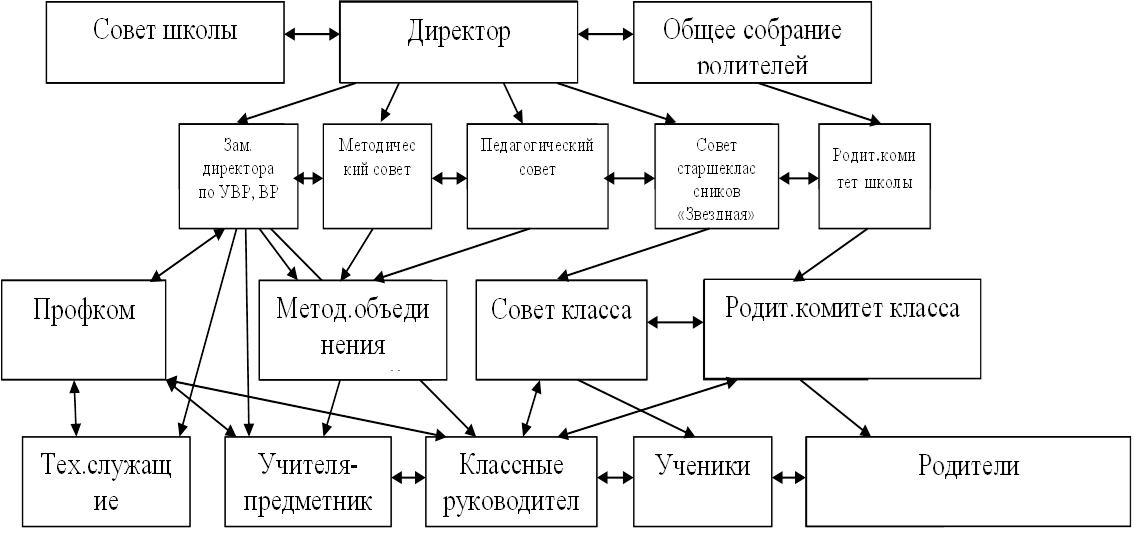 2.2 Характеристика кадрового состава.Сведения о руководителях.Сведения  о педагогических работниках школы.Педагогический коллектив школы в основном стабилен, текучести кадров нет.   Квалификационный сравнительный анализ педкадров.высшая категория –27%первая категория – 33%соответствие – 60%    Школа сильна методически грамотными высококвалифицированными педагогами, которые ведут огромную работу по  изучению склонностей и психолого-возрастных особенностей учащихся, условий жизни в семье. Каждый учитель владеет методикой дифференцированного обучения, тестирования и диагностики, много времени отводит на индивидуальную работу с учащимися. Уделяется внимание не только воспитанию личности, но и подготовке к поступлению в высшие учебные заведения. Педагоги прививают детям любовь и глубокий интерес к наукам,  воспитывают у них любознательность, настойчивость в достижении цели, умение самостоятельно мыслить. Ведут серьезную  работу с детьми, проявляющими особые способности в изучении предметов. 2.3. Материально-техническое и учебно-методическое оснащение.
 Школа оснащена компьютерным учебным и спортивным оборудованием. В школе имеется 34 компьютеров, 3 ноутбуков, 11 мультимедиа комплексов,  6 интерактивных доски. В школе имеется спортивный зал, столовая на 43 посадочныхместа.
        Общий фонд школьной библиотеки 11851 экземпляра, из них 9951 справочной, художественной и методической литературы, а так же 1900 экземпляров учебной литературы. В школе имеются  учебные кабинеты:Наличие  компьютерных классов.Наличие ТСО.Раздел III.3.1. Аналитическое обоснование программы.      С целью повышения уровня развития и саморазвития, обученности, воспитанности учащихся в системе учебно-воспитательного процесса проведены следующие преобразования:коррекция содержания учебного материала на II, III ступенях обучения; дифференциация процесса обучения с учетом интересов, потребностей и возможностей развития личности.3.2 Обученность учащихся.Для выявления уровня обученности в начале учебного года проводятся срезы знаний учащихся по некоторым предметам по программе за предыдущий	класс,	тестирование по	отдельным предметам    после   прохождения  темы, административные контрольные работы по итогам года. Каждую четверть проводится контроль техники чтения в начальной школе. Ведется работа по формированию общеучебных умений и навыков. Педагогическим коллективом  освоены методики формирования ведущих умений и навыков, которыми должны обладать учащиеся на каждой ступени обучения.     Уровень и качество подготовки выпускников соответствует требованиям государственных	образовательных	стандартов.
Качество обучения по школе – 43,9 %, успеваемость - 100%. Степень сформированности  качеств личности учащихся 9, 11 классов.         На образовательную ситуацию в  МБОУ Туриловская СОШ большое влияние оказывает ее расположенность в сельской местности.  Непосредственная близость учеников к живой природе, возможность тесного взаимодействия с ней положительно   влияют  на  духовное,  нравственное, эстетическое  развитие школьников. Имеются   позитивные  факторы  и   в   окружающей социальной среде. Находящиеся в микрорайоне школы. Дом культуры, сельская библиотека  способны обеспечить   удовлетворение     интеллектуальных,  эмоциональных, эстетических запросов учащихся школы,  их потребностей в духовно-нравственном и физическом развитии.Каждый показатель оценивается по уровню его сформированности: высокий (3),  средний (2), низкий (1).Образ выпускника 9-го класса как главный целевой ориентир в учебно-воспитательной деятельности на II ступени образования.Нравственный потенциалВосприятие и понимание ценностей «человек», «личность», «индивидуальность», «труд», «коллектив», «доверие», «выбор».Стремление и желание проявить сильные стороны своей личности в жизнедеятельности класса и школы.Умение планировать, готовить, проводить и анализировать коллективное творческое дело.Познавательный потенциалформирование индивидуального стиля учебной деятельности, выработка устойчивых учебных интересов и склонностей.Коммуникативный потенциал  усвоение основ коммуникативной культуры личности: умение высказывать и отстаивать свою точку зрения, овладение навыками неконфликтного общенияспособность строить и вести общение в различных ситуациях с людьми, отличающимися друг от друга по возрасту, взглядам, социальному положению.Эстетический потенциал   способность видеть и понимать гармонию и красоту окружающей действительности.знания о  выдающихся деятелях  литературы и искусства, науки и техникиапробация своих возможностей в музыке, литературе, изобразительном искусстве, прикладном творчестве.Физический потенциал   дальнейшее развитие основных физических качеств: быстроты, ловкости, гибкости, силы и выносливости.Знание и соблюдение режима занятий физическими упражнениями. Образ выпускника средней школы как главный целевой ориентир в учебно-воспитательной работе с обучающимися на III ступени.Нравственный потенциалусвоение ценностей и понятий «отечество», «культура», «любовь», «творчество», «жизненная цель», «субъективность».воспитание чувства гордости за свою Родину.адекватная оценка своих реальных и потенциальных возможностей.готовность к профессиональному самоопределению, самореализации во взрослой жизни. сознательная активность в общественных и классных делах, в работе с младшими школьниками.Познавательный потенциалжелание, стремление и готовность продолжить обучение после школы,сознательная потребность в более глубоких избранных областях знаний, необходимых для дальнейшего образования,наличие навыков самостоятельной учебной деятельности,знание и понимание основных положений Конституции РФ.Коммуникативный потенциалналичие индивидуального стиля общения,
 владение разнообразными умениями и навыками общения с людьми различных возрастов и жизненных взглядов,способность контролировать и корректировать в общении и отношения с конкретным человеком свою и чужую агрессию.Эстетический потенциал   стремление и умение строить свою жизнедеятельность по законам гармонии	и	красоты потребность в посещении театров, музеев, выставок, концертов,желание творить прекрасное в учебной, трудовой, досуговой деятельности.Физический потенциал   стремление к физическому совершенству,осознание прямой связи между физическим состоянием человека и его работоспособностью.3.3 Социальный состав учащихся: Среди семей, на сегодняшний день обучающих своих детей в школе, выделилось несколько групп:семьи интеллигенции – 11%;многодетные семьи – 13%;малообеспеченные семьи -76% ;семьи дагестанцев – 5%.         Школа должна отвечать на запросы всех социальных групп семей, индивидуализировать процесс обучения с учетом уровня мотивации у разных групп учащихся, и при этом обеспечить эффективное противостояние неблагоприятным факторам «внешней» и «внутренней» среды.
           Выбор приоритетных направлений работы школы, определение цели и задач работы велось в соответствии с требованием создать условия необходимые для получения всеми учащимися полноценного образования. Выявлены факторы окружающей среды, негативно влияющие на детей и подростков:в положении неблагополучия оказывается все большее количество детей и подростков; увеличилось количество внешних ограничителей процесса развития детей (родительская и педагогическая некомпетентность, рост социальной агрессии, нестабильность семьи, экономические проблемы и т.д.);ослабление в молодежной среде ценностного отношения к своему здоровью, низкий уровень развития культуры самосохранения.Помимо внешних, по отношению к школе, неблагоприятных факторов, существуют тревожные тенденции, нарастающие непосредственно в школе:интенсификация умственной деятельности обучающихся, которая достигается повышенным объемом учебной нагрузки в условиях дефицита учебного времени;постоянное эмоциональное напряжение (стрессовые ситуации, «избегание неудач» на уроке, несформированность коммуникативных навыков общения).Существенным социальным фактором, оказывающим влияние на образовательное пространство школы, являются учащиеся с ослабленным здоровьем, дети-инвалиды, вынужденные обучаться на дому. Школа в своей деятельности должна учитывать специфику работы с ними.
         Отношение родителей к процессу получения ребенком образования так же является мощным социальным фактором.Следует отметить тот положительный факт, что среди родителей большинство предъявляет достаточно высокие требования к образованию детей, стремятся дать ребенку не только образование, соответствующее государственным образовательным стандартам, но и создать условия для его дальнейшего развития, реализации его индивидуальных способностей и интересов, обеспечить социальную адаптацию ребенка.Однако значительную часть семей можно отнести к разряду социально дезадаптированных, не создающих необходимые условия для обучения и развития ребенка.3.4 Внешние связи. Связь с социумом.Раздел IV.Приоритетные направления в работе школы, цели, средства.      Выбор приоритетных направлений работы школы, определение цели и задач деятельности педагогического коллектива полностью согласуется со специфическими характеристиками образовательного пространства школы, а именно:социальным заказом на качество образовательных услуг;объективной потребностью населения в гораздо более раннем самоопределении личности;необходимостью противостоять негативным «внешним по отношению к школе» социальным факторам;индивидуальными возможностями, способностями и интересами учащихся и их родителей;реальным состоянием физического и нравственного здоровья учащихся;необходимостью поддерживать и развивать здоровый образ жизни;необходимостью активизировать становление ценностных ориентаций обучающихся через гражданско-патриотическое воспитание;перспективами развития муниципального образования через создание единого образовательного пространства;необходимостью развития системы дополнительного образования, обеспечивающей содержательный образовательно-культурный досуг.     Таким образом, организация образования в школе строится на принципах личностно-ориентированной педагогики, гуманизации образования и вариативности	содержания	образования.
      В данной образовательной программе формируются следующие приоритетные направления деятельности педагогического коллектива:осуществление обучения и воспитания разносторонней, самостоятельной, свободной, интеллектуальной, культурной, нравственной личности, способной адаптироваться к изменяющимся условиям социума, сознающей ответственность перед семьей, обществом и государством, уважающей права, свободы других граждан, Конституцию и законы, способной к взаимопониманию и сотрудничеству между людьми, народами, различными расами, национальными, этническими, религиозными и социальными группами.  Личности, имеющей устойчивую ценностную гражданско-патриотическую ориентацию;обеспечение непрерывности начального общего, основного общего, среднего (полного) общего, среднего специального и высшего образования;реализация дополнительного образования через систему внеурочной и внешкольной деятельности;обеспечение мер, повышающих эффективность социальной адаптации учащихся;создание системы ценностных ориентаций, где приоритетным является культ знаний, научного поиска, творчества;создание условий для сохранения и укрепления физического и нравственного здоровья учащихся.      Приоритетные направления в деятельности школы могут быть реализованы лишь при четком, взаимодополняющем взаимодействии основных структурных блоков:педагогическая работа, обеспечивающая базовое образование в соответствии с государственными образовательными стандартами; психологическая работа, обеспечивающая комфортность учащихся в рамках образовательного пространства школы;дополнительное образование как логическое продолжение базового образования;воспитательная работа, обеспечивающая становление ценностных ориентаций личности;здоровьесберегающие технологии, обеспечивающие формирование стереотипа здорового образа жизни.        Необходимо отметить, что каждое из перечисленных приоритетных направлений очень многогранно. Предполагается корректировка поставленных перед коллективом конкретных задач по мере продвижения к намеченной	школой	цели.
         Для достижения поставленной перед педагогическим коллективом цели требуется решение  ряда задач:обеспечение базового образования, соответствующего требованиям государственных образовательных стандартов;создание благоприятного психолого-педагогического климата для реализации индивидуальных способностей учащихся;выбор форм взаимодействия педагогического и ученического коллективов, обеспечивающих развитие индивидуальности, насыщение их нравственным содержанием;обновление содержания образования с учетом потребностей учащихся, родителей и социума;реализация дополнительного образования через систему внеурочной и внешкольной деятельности;выявление уровня подростковой культуры, содержания восприятия ценностей культуры;создание условий, обеспечивающих приобщение учащихся к ценностям культуры для интеграции личности в системе национальной и мировой культур, выбор форм воспитания и развития обучающихся;воспитание гражданственности, любви к Родине, уважительного отношения к духовному и культурному наследию, семье;создание условий для социокультурной адаптации обучающихся;создание условий для внедрения в образовательный процесс здоровьесберегающих технологий.     Успешность реализации образовательной программы во многом зависит от четкого взаимодействия с районным отделом образования, информационно-методическим центром, ИПК и ПРО, занимающимися проблемами обучения, воспитания и развития, учреждениями дополнительного		образования.
      Цели и задачи школы позволяют прогнозировать  получение  результата образовательной деятельности,  которая обеспечивает быструю адаптацию выпускников школы в разных жизненных ситуациях, создает базу для успешного обучения в средних специальных и высших учебных заведениях и для работы в различных общественных сферах. Ожидаемые конечные результаты реализации данной программы следующие: допустимый уровень здоровья и здорового образа жизни; допустимый уровень воспитанности; базовое образование на уровне Госстандарта; допустимый уровень готовности продолжать образование; готовность к труду в рыночных условиях.
      Критериями    достижения прогнозируемых результатов являются важные показатели		готовности		молодежи	к самостоятельной   жизни,   а   именно:   устойчивость нравственных качеств ученика (выпускника); наличие базы  знаний,  умений и способности их переноса в новые виды деятельности; умение не только активно использовать запас знаний, но и потребность обогащать его,  стремление к непрерывному образованию; быстрота адаптации к новым видам деятельности,  новым условиям труда,  общественному мнению коллектива, трудовому режиму.Раздел V.Учебный план                          Уровень основного общего образованияВ 2016-2017 учебном году в 6-8, 9 классах обучение  реализуется по БУП-2004.           Учебные предметы «Алгебра» и «Геометрия» изучаются в 7-9-х классах.Обязательный учебный предмет  «Информатика и ИКТ» изучается в 8 классе (1 час в неделю), в 9 классе (2 часа в неделю) в соответствии с БУП-2004. С целью совершенствования ИКТ-компетентности школьников для решения учебных задач за счет компонента образовательного учреждения в 7 классе отведен 1 час на предмет «Информатика и ИКТ». В рамках ФК ГОС «Обществознание (включая экономику и право)»изучается в качестве федерального компонента с 6 по 9 класс (по 1 часу в неделю) и включает разделы «Общество», «Человек», «Социальная сфера», «Политика», «Экономика», «Право» по модульному принципу на интегративной основе.Обязательный учебный предмет «Физическая культура» в соответствии с БУП-2004 с 7 по 9 класс - 3 часа в неделю.Обязательный учебный предмет «Технология» изучается 2 часа в неделю в 7 классе, в 8 классе - 1 час в неделю и 1 час изучается как самостоятельный учебный предмет за счет части, формируемой участниками образовательных отношений (компонента образовательного учреждения).Часы «Технологии» в 9 классе по ФК ГОС переданы в компонент образовательного учреждения для организации предпрофильной подготовки обучающихся.Учебный предмет «Основы безопасности жизнедеятельности» изучается в 8 классе в объеме 1 часа в неделю как обязательная часть (федеральный компонент) учебного плана.В 8-9 классах (ФК ГОС) учебные предметы «Изобразительное искусство» и «Музыка» изучаются в рамках интегрированного предмета «Искусство» в объеме 1 часа в неделю. Учебный предмет «Музыка» изучается в 7 классе (1 час в неделю). Учебный предмет «Изобразительное искусство» изучается в 7 классе (1 час в неделю). Учебный предмет «Черчение» в 8-9 классах (1 час в неделю) изучается за счет компонента образовательного учреждения.В 9 классе завершается общеобразовательная подготовка по базовым предметам основной школы, предпрофильная подготовка создает условия для осознанного выбора обучающимися профиля обучения в старшем звене или иного варианта жизненной стратегии, обеспечивающей получение обязательного среднего общего образования.  Уровень среднего общего образования.Учебные предметы 10-11 классов представлены в учебном плане МБОУ Туриловская  СОШ на базовом уровне.Обязательными учебными предметами на базовом уровне являются «Русский язык», «Литература», «Иностранный язык», «Математика», «История», «Физическая культура», «Основы безопасности жизнедеятельности», а также интегрированные учебные предметы «Обществознание (включая экономику и право)» и «Естествознание».Обязательный учебный предмет «Математика»  включает изучение учебных курсов «Алгебра и начала анализа» и «Геометрия» и демонстрирует общий объем часов. На изучение курсов «Алгебра и начала анализа» и «Геометрия» отводится (4 часа – базовый уровень).Обязательный учебный предмет «История» изучается как интегрированный и включает разделы «История России» и «Всеобщая история»  на базовом уровне (2 часа в неделю).Обязательный учебный предмет «Основы безопасности жизнедеятельности» (базовый уровень – 1 час в неделю) в 10 классах включает в рамках бюджетного финансирования  проведение 5-ти дневных учебных сборов в количестве 35 часов с целью обучения начальным знаниям в области обороны и  подготовки по основам военной службы.Обязательный учебный предмет «Физическая культура» изучается в объеме  3 часа в неделю на базовом уровне.Предметы естественнонаучного цикла изучаются в объеме инвариантной части учебного плана «Биология» (1 час), «Химия» (1 час), «Физика» (1 часа) вариативной части базового уровня федерального компонента «Биология» (1 час), «Химия» (1 час), «Физика» (2 часа), что позволяет выполнить в полном объеме федеральный компонент базисного учебного плана без нарушения структуры учебного плана.Интегративный учебный предмет «Обществознание (включая экономику и право)» изучается в объеме инвариантной части учебного плана (2 часа в неделю).Таким образом, учебный план образовательного учреждения включает все обязательные учебные предметы на базовом уровне федерального компонента.Общеобразовательный  уровень подготовки обучающихся 10-11 классов составляют и другие базовые учебные предметы вариативной части федерального компонента, которые изучаются по выбору и дополняют набор учебных предметов федерального компонента («География», «Информатика и ИКТ», «Искусство (МХК)», «Технология» - по 1 часу в неделю на базовом уровне).
         Общее количество часов отведенное в учебном плане на учебные предметы федерального компонента (базовые обязательные + базовые по выбору), составляет не более 31 часа в неделю.Часы компонента образовательного учреждения используются для расширения содержания образовательных программ по учебным предметам федерального компонента на основе модульного принципа:- «Русский язык» -  1 час в 11 классе- « Информатика и ИКТ» - по 2 часа в 10 и 11 классах- «Математика» - по 1 часу в 10,11 классе- «Технология» - по 1 часу в 10,11 классе.Учебный план МБОУ Туриловская СОШ соответствует действующему законодательству Российской Федерации в области образования, обеспечивает выполнение положений государственного стандарта общего образования 2004 года и задает общие рамки перехода образовательных учреждений к проектированию образовательного процесса в соответствии с требованиями нового федерального государственного образовательного стандарта общего образования.Уровень среднего общего образования готовит выпускников не только к обучению в учреждениях высшего профессионального образования, но и к обучению в системе среднего профессионального образования, а также к началу трудовой деятельности.Учебный планМБОУ Туриловская СОШ  на 2016-2017 учебный годв рамках реализации БУП-2004 для основного общего образования                                                                                                              Учебный план                     МБОУ Туриловской средней общеобразовательной школы                              на 2016-2017 учебный год ( БУП – 2004)  для среднего общего образования Раздел VI.Рабочие программы учебных предметов (прилагаются в электронном виде).Раздел VII.Программно-методическое обеспечение (приложение №1).Научно-методическая база        Администрация школы и педагоги используют в своей работе большое количество методической и нормативно-правовой литературы.Локальные акты, регламентирующие образовательную деятельность        В учреждении существует ряд локальных актов, которые регламентируют образовательный процесс: Правила внутреннего трудового распорядка.Порядок перевода учащихся на индивидуальное обучение  Положение о конфликтной комиссии при проведении государственной (итоговой)  аттестации по программам основного общего образования. Положение о внутришкольном контролеПравила поведения обучающихся.Положение о поощрениях обучающихся в школе.Положение об оплате труда и премировании работниковПоложение о Совете школы.Положение о Педагогическом совете.Положение о Методическом совете школы.Положение о методическом объединении учителей.Положение о комиссии по охране труда.Правила охраны труда.Положение о группах продленного дня.Положение о пришкольном оздоровительном лагере.Положение о предметных кабинетахПоложение о Родительском комитете.Положение о Совете школьников.Положение о промежуточной аттестации и переводе учащихся в следующий класс. Положение об аттестационной комиссии для проведения государственной (итоговой)  аттестации выпускников.Положение о порядке приема детей в школу.Положение о классном руководителе.Декларация о правах ребенка.Договор (контракт) с сотрудниками.Должностные инструкции сотрудников.Инструкция о мерах пожарной безопасности.Инструкции по безопасности для отдельных травмоопасных рабочих мест и учебных кабинетов.Приказы директора школы.Статистическая отчетность учреждения.Функциональные обязанности участников образовательного процесса.Раздел VIII. Особенности организации образовательного процесса.Режим организации образовательного процесса в школе Школа обеспечивает обучение детей и подростков с 6,5 до 18 лет на трех ступенях: начальная школа (1 ступень - 4 года), средняя школа (2 ступень - 5 лет), старшая школа (3 ступень - 2 года):I  ступень :1 – 4 классы        II ступень:5 – 9 классы       III ступень:10 – 11 классы         В школе организуются 2 группы продленного дня. Режим групп продленного дня устанавливается в соответствии с инструктивно – методическими рекомендациями. Годовой календарный учебный график на 2016-2017 учебный год (приложение№2).      Режим работы школы: продолжительность рабочей недели, продолжительность урока и перемен, количество смен – определяется в соответствии с требованиями СанПиНов.
     Необходимой   частью   организации учебно-воспитательного   процесса   является   целесообразное чередование в течение целого дня уроков по общеобразовательным предметам с занятиями по творческим дисциплинам и физкультурой.
     Работа по оптимизации урока, строящегося с учетом современных методик преподавания (с ориентацией не на словесные,  а на поисковые,  творческие методы),  работа с небольшой группой учащихся на уроке снижает объем домашних заданий по многим дисциплинам. Домашние задания,  контрольные работы сводятся к минимуму.
      Высвобождающееся  время  используется  на организацию индивидуальной работы с учащимися,  на участие школьников в работе кружков и секций, во внеклассной работе,  на включение в культурную жизнь села.
        В старших классах на  занятиях по физике, химии, биологии, литературе  учителя,  учитывая психологические и возрастные особенности учеников, продумывают  методику активизации познавательной деятельности школьников. Важнейшими формами которой являются       групповые,  парные,  индивидуальные и  смешанные формы работы.
        В перспективе основной формой организации учебно- познавательной деятельности должна стоять модульная система обучения.
       При выборе методики преподавания педагоги отдают предпочтение развивающим системам, учитывающим индивидуальные особенности учеников, способствующим формированию устойчивых навыков самостоятельной		работы.
       Образовательный процесс в школе осуществляется на основе базового образования,  определяемого Министерством образования Российской Федерации и Министерством образования Ростовской области. Конкретное содержание реализуется в учебном плане школы,  который определяет приоритетные направления в образовательной подготовке учеников и характеризуется следующими специфическими особенностями. Формы получения образования учащимися.        В настоящее время основной формой обучения является классно-урочная система.      Школа самостоятельно выбирает формы, средства и методы обучения и воспитания в соответствии с ФЗ №273 "Об образовании в РФ".     Для всех форм получения образования в пределах конкретной основной общеобразовательной программы действует единый  государственный образовательный стандарт.    Организация образовательного процесса строится на педагогически обоснованном выборе учителем учебных планов, программ, средств, форм и методов обучения и воспитания, утвержденных школой и обеспечивающих получение обучающимися образования, соответствующего уровню государственных образовательных стандартов. Основные виды учебных занятий определяются планами и программами. С учетом потребностей и возможностей личности, образовательные программы осваиваются в  очной форме. Прогрессивные технологии, используемые в образовательном процессе.      В основе современного понимания педагогической технологии лежит идея полного управления учебным процессом. Технология обучения - это системный метод планирования, применения и оценивания всего процесса обучения и усвоения знаний путем учета человеческих и технических ресурсов и взаимодействия между ними для достижения более эффективной формы образования.      Сегодня, когда информация становится стратегическим ресурсом развития общества, а знания - быстро устаревают и требуют в информационном обществе постоянного обновления, становится очевидным, что современный образовательный процесс должен быть  непрерывным.Для школы это означает смену приоритетов  в расстановке целей образования: результатом обучения и воспитания в школе должны стать:- ключевые компетенции,- овладение современными средствами получения информации, - способность актуализировать их  для самостоятельного постижения знаний.   Кроме того, необходимо научить учащихся брать на себя ответственность и участвовать в совместном принятии решений.Изменение целей современного образования повлекло за собой:изменение всех составляющих  образовательного процесса,необходимость перехода от объяснительно-иллюстративного способа обучения на деятельностный,применение в практике работы учителей различных технологий обучения, использование которых обеспечивает активность  подростков  в  учебной деятельности.        Инновационная деятельность педколлектива  как системообразующий элемент образовательного процесса школы выступает в роли универсального развивающего механизма и позволяет более успешно решать задачи, поставленные  образовательной программой. При такой организации образовательного процесса  в большей степени удовлетворяются образовательные интересы и запросы учащихся, что придаёт ему гуманистический характер. Таким образом, образовательная модель школы оказывается на пересечении интересов общества и личности, что доказывает её ценность.  Раздел IX.Система дополнительного образования, внеклассной и внеурочной деятельности.       Обучение и развитие неразрывно связаны с дополнительным образованием и воспитанием. Поэтому так важно, чтобы работа кружков, секций, студий и клубов была объединена общей стратегической задачей: расширение системы дополнительного образования, культурно-эстетического образования, обеспечивающего гражданское, нравственно-патриотическое становление личности.       Важным моментом является возможность предоставления образовательных услуг не только обучающимся школы, но и их родителям, детям, проживающим в непосредственной близости от школы.Таким образом, решая задачи обучения, развития и воспитания педагогический коллектив в данном  блоке:осуществляет выбор форм художественного, гражданско-патриотического, нравственного воспитания;реализует программы дополнительного образования, обеспечивающие раскрытие творческого потенциала обучающегося;организует экскурсионную и поисковую работу обучающихся, направленную на изучение культурного наследия народа, ценностей национальной культуры;создает условия для социокультурной адаптации обучающихся.       Основные педагогические проблемы вытекают из обозначенных выше проблем социума.      Чтобы создать реальные ориентиры для жизненного самоопределения выпускников,     необходимо     проводить     раннее диагностирование и определять склонности детей в самом раннем возрасте - с детского сада, начальной школы. Педагогический коллектив работает над изучением склонностей   и   психолого-возрастных   особенностей учащихся, условий жизни в семье.      Каждый учитель овладевает методикой дифференцированного обучения, тестирования и диагностики, много времени отводит на индивидуальную работу с учащимися. Для развития индивидуальных интересов и склонностей созданы условия в виде факультативных и кружковых занятий, чему способствовало введение базисного учебного плана,  более полно учитывающего запросы и потребности учащихся. Школьники заняты во внеурочной деятельности: посещают спортивные секции,   тематические школьные дискотеки,  участвуют в художественной самодеятельности. Система воспитательной работы       Педагогический коллектив опирается на современные психолого-педагогические исследования, доказывающие, что успех в профессиональной деятельности прежде всего зависит от развития мотивационной сферы личности, а не от суммы знаний или выработанных умений и навыков.
      Система воспитания выстраивается на основе интересов и собственного выбора учеников. Гуманистический характер образования предполагает реализацию воспитательных задач на каждом учебном занятии, создание воспитывающей среды во внеурочное время, построение системы внеклассной работы, нацеленной на духовное развитие личности каждого		воспитанника.   Основные  подходы  в  организации воспитательного процесса – системный, деятельный и личностно ориентированный.      Важнейшим аспектом воспитательной системы является максимальное снижение негативного влияния социума на учеников и использование всех позитивных возможностей для   многогранного   развития   личности,   которые предоставляет сельская местность. С этой целью в школе разрабатывается программа художественно-эстетического  развития учащихся - приоритетного направления в системе
воспитания. Художественно- эстетический компонент в воспитании базируется на организации кружковой работы.  Школьники  имеют  возможность  посещать  кружки «Юный журналист», «Пресс центр»,    хор, «Волшебный узор»  и др. Им предоставляется возможность выразить себя в художественно-эстетической сфере (рисование, пение, танец).       Эстетическое     воспитание     понимается     как целенаправленный процесс формирования творчески активной личности, способной с позиции эстетического идеала воспринимать, оценивать, утверждать в жизни, природе,  искусстве прекрасное, совершенное,  жить и творить по законам красоты. Помимо художественно-эстетических кружков в школе функционируют библиотека, действуют спортивные секции (футбол,  волейбол), существуют краеведческие объединения  и технические кружки (юных инспекторов дорожного движения).       В школе действует ученическое самоуправление, обеспечивающее развитие социально активной личности.       Самоуправление  приучает учеников  к осознанной постановке целей, планированию деятельности, анализу и самоанализу, контролю, самоконтролю и самокоррекции, тем  самым формируя основы личностного роста.      Организация всей воспитательной работы осуществляется классными   руководителями,   деятельность   которых координирует и направляет заместитель директора по воспитательной работе. Он же обеспечивает концептуальное и методическое содержание внеклассной работы. Перечень функциональных обязанностей классного руководителя многообразен. Он включает   глубокое знакомство с особенностями личности каждого ученика, представление о зонах его ближайшего развития, знание семейной ситуации, анализ    учебной    деятельности,  своевременную корректировку личности, создание сплоченного классного коллектива, проведение традиционных и нетрадиционных мероприятий,   организацию  экскурсионной   работы, планирование работы на год и т.д.      Важной частью системы воспитательной работы школы является формирование и укрепление школьных традиций.         Духовно - нравственное воспитание проходит "красной нитью"  и через систему классных часов. Каждый классный руководитель  один раз в месяц проводит урок нравственности, где поднимаются проблемы духовного возрождения и духовного роста человека. На таких уроках  школьникам, как младшим, так и старшим, интересно узнавать о связях между современными научными открытиями и чудесными событиями, описанными в Библии. Мотивация детей в общем и в целом велика. Живой и яркий язык библейских сказаний, сильные, мудрые и, главное, добрые герои, способные жертвовать жизнью за свою Веру, инстинктивно привлекают души ребят, еще не до конца испорченные современными представлениями о том, каким должен быть человек XXI века.          Стали  традиционными такие общешкольные праздники, как  Масленица, Рождество.      Традиционными являются и другие школьные праздники  День знаний (1 сентября), Новый год (празднуется вместе с родителями учеников),  8 марта, День Защитника Отечества,  День последнего звонка, выпускной вечер, конкурсы «А ну-ка, девушки!» и «А ну-ка, парни!», смотр художественной самодеятельности.
    Специфику воспитания в школе отражают любимые детьми   оборонно-спортивный месячник патриотического воспитания, утренники и вечера по краеведению и экологии.     Системный и деятельный подходы к воспитанию выходит  за рамки стен школы,  дети активно участвовать в сельских и районных мероприятиях.  Проблему летнего трудоустройства и отдыха подростков школа решает через районный Центр занятости.Раздел X. Система промежуточной  аттестации.    Промежуточная аттестация  включает в себя диагностические методы, тесты, контрольные работы, психолого-педагогические методики изучения уровня психического развития личности, Многие  аспекты  аттестации  опираются на  диагностические методики.   Сравнительный анализ,  проводимый по различным предметам раз в полугодие,  позволяет проследить эффективность процесса обучения и учения,  определить дальнейшие шаги по ликвидации пробелов в знаниях учеников. Контроль нацелен на полноту и всесторонность, систематичность и объективность оценки уровня знаний и умений  школьников.   Полнота   и   всесторонность обеспечиваются включением в его содержание всех основных элементов   учебного   материала,    предусмотренных программой,  проверку не только предметных знаний,  но и  усвоение специальных и общеучебных умений. Систематичность контроля (периодичность проверки знаний и умений каждого ученика,  накопление отметок за разные виды работ в течение четверти) отражается в журнале. Журналы проверяются заместителем директора по учебной работе в соответствии с планом внутришкольного контроля.   При оценке знаний и умений школьников используется пятибалльная система.   По всем предметам применяются методы устного и письменного контроля. В преподавании предметов  естественного    цикла    используется    лабораторно - практический контроль.   Таким образом, система управления качеством образования в школе выстраивается по конечным результатам ее образовательной деятельности.         Промежуточный контроль проводится в 7-8, 10-х классах в целях повышения ответственности каждого учителя за результаты своего труда, за степень усвоения каждым обучающимся государственного образовательного стандарта, определённого образовательной программой в рамках учебного года или курса в целом.        Промежуточные итоговые оценки  в баллах выставляются за четверти и полугодия.        В конце учебного года выставляются итоговые годовые оценки.        Ежегодная промежуточная аттестация в форме собеседования, тестирования, экзаменов (устных и письменных), зачетов, защиты рефератов, творческих работ и проектов, итоговых контрольных работ, итоговых опросов по отдельным предметам проводится в конце учебного года, начиная с 4-го класса.        Решение о проведении такой промежуточной аттестации в данном учебном году принимается не позднее 1 апреля Педагогическим советом школы, который определяет формы, порядок и сроки проведения аттестации. Решение Педагогического совета по данному вопросу доводится до сведения участников образовательного процесса приказом директора школы.        На итоговом контроле по всем предметам проверяется соответствие знаний учащихся требованиям государственных образовательных программ, глубина и прочность полученных знаний, их практическое применение.      Аттестационный материал промежуточного контроля утверждают методические объединения учителей-предметников.      В школе сложилась система промежуточной аттестации учащихся:- самоконтроль и взаимоконтроль, осуществляемый на всех учебных занятиях;- многоуровневая система контроля учителя, планируемая до начала изучения темы;- административный контроль, планируемый как составная часть ВШК на текущий учебный год.  Самоконтроль и взаимоконтрольЦель: произвести самооценку уровня знаний.Самоконтроль и взаимоконтроль осуществляют учащиеся.Самоконтроль и взаимоконтроль проводится в форме взаимных проверок, сравнением с образцом, консультацией с учителем.Самоконтроль и взаимоконтроль проводится во всех классах.Самоконтроль и взаимоконтроль проводится по всем предметам, но наиболее ярко он проявляется при использовании  технологи  КСО.Самоконтроль и взаимоконтроль проводится в соответствии с планами уроков, разработанных учителем.Подготовка к самоконтролю и взаимоконтролю осуществляется в процессе учебных занятий.Материал для самоконтроля и взаимоконтроля обычно готовится учителемРезультаты самоконтроля и взаимоконтроля обсуждаются на том же или на следующем уроке.Многоуровневая система контроля учителяЦель: выявить уровень знания, понимания, применения, обобщения и ценностной оценки изученного материала.Контроль учителя проводится во всех классах по всем предметам, но наиболее ярко его многоуровневый характер проявляется на уроках проводимых по технологии уровневой дифференциации.Подготовка к контролю учителя осуществляется в процессе учебных занятий.  Проверка письменных работ осуществляется учителем до следующего урока по данному предмету. На все работы учитель дает устную рецензию.Результаты учительского контроля обсуждаются на следующем уроке по данному предмету.Административный контрольЦель: выявить уровень знаний базового компонента и динамику уровня обученности у учащихся, систему работы учителя по предмету.   Административный контроль  проводится в форме письменных работ, тестов, тематических зачетов и других формах.   К промежуточной  аттестации допускаются все учащиеся с 6-го класса.  Предметы, выносящиеся для контроля, определяются решением администрации.Контроль проводится по расписанию, утвержденному директором школы не позднее, чем за две недели до его начала.Подготовка к административному контролю осуществляется в процессе учебных занятий. Проведение контроля  по двум предметам в один день не допускается.Материал для контроля готовят представители методических объединений по заданию заместителя директора по учебно-воспитательной  работе.Проверка письменных аттестационных работ осуществляется членами комиссии в школе.Отчет о проведенном  контроле учитель-предметник сдает в письменной форме заместителю директора по учебно-воспитательной  работе в течение трех дней после проведения проверки.Результаты обсуждаются на совещании при администрации.Раздел XI.Управление реализацией программы.Структура управленияПрограмма мониторингаОбласти  школьной оценки можно классифицировать следующим образом:индивидуальные результаты учащихся - в сфере развития у них компетентностных  умений и навыков, выявляются в ходе психолого-педагогического мониторинга;предметные результаты - результаты, полученные в процессе оценивания учителями школы  на предметном уровне;внутришкольные результаты - результаты, полученные в ходе административного контроля, итоговой аттестации учащихся;внешкольные результаты - результаты олимпиад, конкурсов, соревнований, конференций и т.п.;результаты, полученные в ходе независимой внешней оценки, - результаты Единого государственного экзаменанеформализованная оценка - портфолио.Система оценивания результатов образовательной деятельности охватывает все классы, кроме 1-ого, и  все предметы.Внутришкольный контроль осуществляется в виде -плановых или оперативных проверок,-мониторинга,- проведения административных работ.     Внутришкольный контроль в виде плановых проверок осуществляется в соответствии с утвержденным планом-графиком, который обеспечивает периодичность и исключает нерациональное дублирование в организации проверок. План представляется членам педагогического коллектива в начале учебного года.    Внутришкольный контроль в виде оперативных проверок осуществляется в целях установления фактов нарушений, проверки сведений о нарушениях, указанных в обращениях обучающихся и их родителей или других граждан и организаций, а также в целях урегулирования конфликтных ситуаций в отношениях между участниками образовательного процесса.    ВШК в виде мониторинга предусматривает сбор, системный учет, обработку и анализ информации об организации и результатах образовательного процесса для эффективного решения задач управления качеством образования (состояние здоровья обучающихся, организация питания, выполнение режима, исполнительная дисциплина, учебно-методическое обеспечение, диагностика педагогического мастерства и т.д.).    ВШК в виде административной работы осуществляется директором школы  или его заместителями по учебно-воспитательной работе с целью проверки успешности обучения в рамках текущего контроля успеваемости и с целью промежуточной аттестации обучающихся.    Результаты ВШК оформляются в виде аналитической справки, справки о результатах внутришкольного контроля, доклада о состоянии дел по проверяемому вопросу или иной формы.    Итоговый материал содержит констатацию фактов, выводы и  предложения.    Информация о результатах доводится до работников школы в течение семи дней с момента завершения проверки. Педагогические работники после ознакомления с результатами  внутришкольного контроля должны поставить подпись под итоговым материалом, удостоверяющую то, что они поставлены в известность о результатах внутришкольного контроля, либо результаты ВШК обсуждаются на совещаниях при директоре или заместителе. При этом они вправе сделать запись в итоговом материале о несогласии с результатами контроля в целом или по отдельным фактам и выводам и обратиться в конфликтную комиссию профкома школы или вышестоящие органы управления образованием.          По итогам ВШК в зависимости от его формы,  целей и задач, а также с учетом реального положения дел:— проводятся заседания педагогического или методического советов, производственные совещания, рабочие совещания с педагогическим составом;— сделанные замечания и предложения фиксируются в журнале контроля;— результаты внутришкольного контроля могут учитываться при проведении аттестации педагогических работников, но не являются основанием для заключения экспертной группы.   Внутришкольный контроль носит системный и вариативный характер, мониторинг проводится как по промежуточным так и по конечным результатам. Мониторинг включает в себя проверку и оценку количественного сопоставления полученных результатов, определение качественных особенностей обученности учащихся.
Осуществление внутришкольного контроля по здоровьесбережению ведется по следующим	направлениям:
 Контроль за санитарно-гигиеническим состоянием и соблюдением гигиенических нормативов:Проверка санитарно-гигиенического состояния учебных кабинетов;Проверка заполнения листков здоровья в классных журналах;Проверка посадки учащихся в соответствии с медицинскими показаниями;Подсчет дозировки домашних заданий с учетом санитарно-гигиенических норм;Контроль за соблюдением ТБ и ведение документации по инструктажам учащихся;Контроль за соблюдением режима образовательного процесса школы;Контроль за соблюдением воздушно теплового режима в помещениях школы. Контроль за освоением педагогами здоровьесберегающих технологий в учебном процессе:Проверка выполнений требований по преемственности в 10 классе;Контроль по выявлению классными руководителями учащихся группы риска;Контроль за качеством и  своевременностью работы с родителями учащихся группы риска;Выступления на родительских собраниях по вопросам здоровьесбережения;Проверка своевременности и правильности заполнения классными руководителями листков здоровья в классных журналах;Контроль за проведением Дней Здоровья;Проверка работы классных руководителей по анализу занятости учащихся группы риска в летнее время.Раздел XII.                                      		 Заключение.
  Предполагается, что в результате реализации данной образовательной программы будет создана модель школы, обеспечивающая комфортное пребывание в ней учащихся с самыми различными запросами и уровнем подготовки, позволяющая им подготовиться к адаптации в условиях рыночных отношений и различных социальных изменений. В данной школе учащиеся смогут получить общие знания базового уровня и основы тех профессиональных знаний, которые в дальнейшем будут затребованы обществом. Необходимую подготовку здесь получат учащиеся с самыми различными возможностями.ДолжностьДолжностьФ.И.О.КатегорияДиректор Овчаренко Ирина ПавловнаЗаместитель директора по УРЧех Галина НиколаевнаЗаместитель директора по ВРГлушко Татьяна ИвановнаСоответствиеКоличество педагоговII – III ступеньII – III ступеньКоличество педагоговКоличество%Всего 15100Категория Высшая категория4271 категория533соответствие960Образование Среднее-специальное533Высшее 1067Стаж До 5 лет--От 5 до 10 лет--От 10 до 20 лет213Свыше 20 лет1387Возраст Менее 25 лет--25-35 лет--35-55 лет1583Более 55 лет317Кабинеты начальных классов2Кабинеты русского языка2Кабинет английского языка1Кабинет математики1Кабинет физики1Кабинет информатики1Кабинет истории  1 Кабинет географии1Кабинет биологии 1Кабинеты администрации2Учительская 1Количество компьютерных классовКоличество компьютеров в классеНаличие локальной сети Наличие единой локальной сети в школе110есть-Вид ТСОКомпьютер Мультимедийный комплексИнтерактивная доскаМФУВидеокамера Фотоап- парат телевизорИное Количество 197211122Ноутбуки-15, принтер-2, сканер -2.№Критерии уровня воспитанности.9 класс11 класс1Интерес к знаниям2,122Дисциплина 1,833Отношение к работникам школы2,134Отношение к общественно-полезному труду.235Активность в школьной жизни.2,126Отношение к коллективу.22,47Доброта и отзывчивость.22,88Честность и скромность.1,83Общий балл уровня воспитанности.22,6Учебные предметы                          классы                    Учебные предметы                          классы                    VIIРег, шк. комп.VIIIРег, шк. комп.IXРег, шк. комп.всегоФедеральный компонентРусский язык4329Литература2237Иностранный язык ( английский язык)3339Математика55515Информатика и ИКТ1124История2226Обществознание (включая экономику и право)1113География2226Физика2226Химия224Биология2226Музыка 11ИЗО11Искусство 112Технология 21115Черчение 112Основы безопасности жизнедеятельности1113Физическая культура3339Итого:30303131303091Компонент образовательного учреждения (5-дневная неделя)2222337Предельно допустимая аудиторная учебная нагрузка при 5-дневной учебной неделе 32323333333398БАЗОВЫЙ УРОВЕНЬ (инвариантная часть)БАЗОВЫЙ УРОВЕНЬ (инвариантная часть)БАЗОВЫЙ УРОВЕНЬ (вариативная часть)БАЗОВЫЙ УРОВЕНЬ (вариативная часть)Компонент образовательного  учреждения Компонент образовательного  учреждения 10 класс11 класс10 класс11 класс10 класс11 классУчебные предметыРусский язык1112Литература (чтение)33Иностранный язык (англ)33Математика4411Информатика и ИКТ1121История22Обществознание 22География11Физика1122Химия1111Биология1111МХК111Технология (труд)11Основы безопасности жизнедеятельности11Физическая культура33Итого22 час22 час8 час8 час4 час4 часНагрузка при 5-дневной учебной недели34 час34 час№ПоказательКак измеряетсяСроки проведения1Уровень здоровья.Результаты медицинских обследований.1 раз в год.2Уровень воспитанности.Анкетирование.В конце года.3Уровень качества обучения.Тематические контрольные, итоговые контрольные, мониторинг.1 раз в четверть, полугодие, год.4Уровень успеваемости.Тематические контрольные, итоговые контрольные, мониторинг.1 раз в четверть, полугодие, год.5Степень обученности.Тематические контрольные, итоговые контрольные, мониторинг.1 раз в четверть, полугодие, год.6Уровень готовности к продолжению образования.Мониторинг, анкетирование.В конце года.7Уровень готовности к жизни в семье и социуме.Мониторинг.В конце года.8Уровень удовлетворения образовательными услугами школы.Анкетирование.В конце года.